The vendor is inactive but I could make an order from it, like you can see in this picture: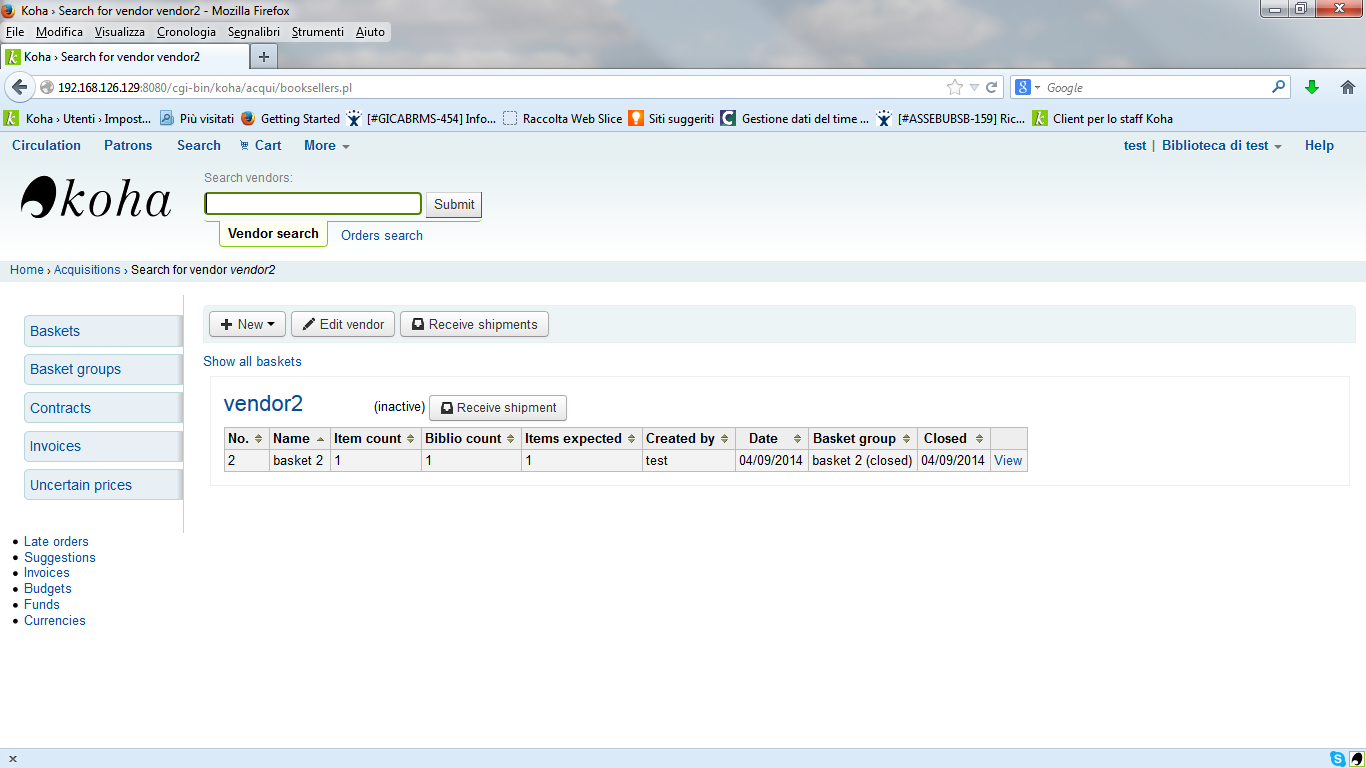 